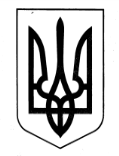 УКРАЇНАХАРКІВСЬКА ОБЛАСНА ДЕРЖАВНА АДМІНІСТРАЦІЯДЕПАРТАМЕНТ НАУКИ І ОСВІТИ НАКАЗ30.03.2015					Харків					№ 154Про участь Комунального закладу «Харківська гуманітарно-педагогічна академія» Харківської обласної ради у ІІ етапі Всеукраїнської студентської олімпіади зі спеціальності «Психологія» у 2014/2015 навчальному роціНа виконання наказу Міністерства освіти і науки України від 23.12.2014  № 1506 «Про проведення Всеукраїнської студентської олімпіади   у   2014/2015 навчальному році», наказу Комунального закладу «Харківська гуманітарно-педагогічна академія» Харківської обласної ради від 12.03.2015  № 100-с «Про результати проведення  І етапу Всеукраїнської студентської олімпіади 2014/2015  навчального року», з метою участі студентів у ІІ етапі Всеукраїнської студентської олімпіади зі спеціальності «Психологія» у 2014/2015 навчальному році, керуючись статтею 6 Закону України «Про місцеві державні адміністрації»,НАКАЗУЮ:1. Ректору Комунального закладу «Харківська гуманітарно-педагогічна академія» Харківської обласної ради Пономарьовій Г.Ф. забезпечити відрядження до Державного закладу «Південноукраїнський національний педагогічний університет імені К.Д.Ушинського» доцента кафедри педагогіки та психології Комунального закладу «Харківська гуманітарно-педагогічна академія» Харківської обласної ради Кондрацьку Ларису Вікторівну й переможницю I етапу Всеукраїнської студентської олімпіади зі спеціальності «Психологія» Маркович Олену Богданівну, студентку  факультету початкової освіти Комунального закладу «Харківська гуманітарно-педагогічна академія» Харківської обласної ради.З 15.04.2015 по 19.04.20152. Відповідальність за збереження життя і здоров’я студентки Маркович Олени Богданівни покласти на  доцента  кафедри педагогіки та психології Комунального закладу «Харківська гуманітарно-педагогічна академія» Харківської обласної ради Кондрацьку Ларису Вікторівну.3. Витрати по відрядженню віднести за рахунок Комунального закладу «Харківська гуманітарно-педагогічна академія» Харківської обласної ради згідно із затвердженим кошторисом.4. Контроль за виконанням даного наказу залишаю за собою.Директор Департаменту                                                                А.В.БабічевЗ наказом від____________№________ознайомлена                                                                                         Г. Пономарьова___________________Перший заступник директораДепартаменту науки і освіти                            О.ТрушНачальник управління ресурсного забезпечення	                           С.ДригайлоНачальник відділу кадрової роботи управління ресурсного забезпечення                             О.Мірошник                             О.МірошникНачальник відділу вищоїосвіти і науки                              Н.Соловйова                              Н.СоловйоваГоловний спеціаліст-юрисконсультвідділу правового забезпеченнядіяльності структурних підрозділівобласної державної адміністраціїуправління правової та організаційно-контрольної роботи Юридичногодепартаменту Харківської обласноїдержавної адміністрації                       О. ІвахО. Івах